Massachusetts Department of Environmental Protection Bureau of Resource Protection - Waterways programBRP WW12 Renewal of Simplified LicenseMassachusetts Department of Environmental Protection Bureau of Resource Protection - Waterways programBRP WW12 Renewal of Simplified LicenseTransmittal NumberTransmittal NumberTransmittal NumberA. Simplified License Being RenewedA. Simplified License Being RenewedA. Simplified License Being RenewedA. Simplified License Being RenewedA. Simplified License Being RenewedImportant: When filling out forms on the computer, use only the tab key to move your cursor - do not use the return key.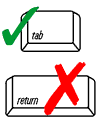 Simplified License NumberDate IssuedDate IssuedDate IssuedDate IssuedImportant: When filling out forms on the computer, use only the tab key to move your cursor - do not use the return key.1.	Has the structure changed from that previously authorized?	  No	  Yes:  If yes, see note below 1.	Has the structure changed from that previously authorized?	  No	  Yes:  If yes, see note below 1.	Has the structure changed from that previously authorized?	  No	  Yes:  If yes, see note below 1.	Has the structure changed from that previously authorized?	  No	  Yes:  If yes, see note below 1.	Has the structure changed from that previously authorized?	  No	  Yes:  If yes, see note below Important: When filling out forms on the computer, use only the tab key to move your cursor - do not use the return key.2. 	Has the use/activity changed from that previously authorized?	  No	  Yes:  If yes, see note below2. 	Has the use/activity changed from that previously authorized?	  No	  Yes:  If yes, see note below2. 	Has the use/activity changed from that previously authorized?	  No	  Yes:  If yes, see note below2. 	Has the use/activity changed from that previously authorized?	  No	  Yes:  If yes, see note below2. 	Has the use/activity changed from that previously authorized?	  No	  Yes:  If yes, see note belowImportant: When filling out forms on the computer, use only the tab key to move your cursor - do not use the return key.	NOTE: An existing Simplified License can only be renewed if the structure and use/activity has remained the same from that which was authorized. If you answered YES to Question #1 or #2,  an application for a new simplified license is required.	NOTE: An existing Simplified License can only be renewed if the structure and use/activity has remained the same from that which was authorized. If you answered YES to Question #1 or #2,  an application for a new simplified license is required.	NOTE: An existing Simplified License can only be renewed if the structure and use/activity has remained the same from that which was authorized. If you answered YES to Question #1 or #2,  an application for a new simplified license is required.	NOTE: An existing Simplified License can only be renewed if the structure and use/activity has remained the same from that which was authorized. If you answered YES to Question #1 or #2,  an application for a new simplified license is required.	NOTE: An existing Simplified License can only be renewed if the structure and use/activity has remained the same from that which was authorized. If you answered YES to Question #1 or #2,  an application for a new simplified license is required.Important: When filling out forms on the computer, use only the tab key to move your cursor - do not use the return key.Important: When filling out forms on the computer, use only the tab key to move your cursor - do not use the return key.B. Applicant InformationB. Applicant InformationB. Applicant InformationB. Applicant InformationB. Applicant InformationPrint Applicant NamePrint Applicant NamePrint Applicant NamePrint Applicant NamePrint Applicant NameStreet AddressCity/TownCity/TownStateZip CodePhone NumberEmailEmailEmailEmailPrint Authorized Agent Name (if any)Print Authorized Agent Name (if any)Print Authorized Agent Name (if any)Print Authorized Agent Name (if any)Print Authorized Agent Name (if any)Mailing AddressCity/TownCity/TownStateZip CodePhone NumberEmailEmailEmailEmailC. Existing Project/Use InformationC. Existing Project/Use InformationC. Existing Project/Use InformationC. Existing Project/Use InformationC. Existing Project/Use Information1.	     Property Owner Name (if different from applicant)1.	     Property Owner Name (if different from applicant)1.	     Property Owner Name (if different from applicant)1.	     Property Owner Name (if different from applicant)1.	     Property Owner Name (if different from applicant)Project Site Street AddressProject Site City/TownProject Site City/TownCounty City/TownCounty City/TownTax Assessors Map and Parcel Number	Registered Land?	  Yes		  No	Registered Land?	  Yes		  No	Registered Land?	  Yes		  No	Registered Land?	  Yes		  NoName of waterbody where the project site is locatedName of waterbody where the project site is locatedName of waterbody where the project site is locatedName of waterbody where the project site is locatedName of waterbody where the project site is located2.	Abutter information2.	Abutter information2.	Abutter information2.	Abutter information2.	Abutter information	List the name & complete mailing address of each abutter (attach additional sheets if necessary). An abutter is defined as the owner of land that shared a common boundary along the water’s edge with the project site, as well as the owner of land that lies within 50’ across a waterbody from the project.	List the name & complete mailing address of each abutter (attach additional sheets if necessary). An abutter is defined as the owner of land that shared a common boundary along the water’s edge with the project site, as well as the owner of land that lies within 50’ across a waterbody from the project.	List the name & complete mailing address of each abutter (attach additional sheets if necessary). An abutter is defined as the owner of land that shared a common boundary along the water’s edge with the project site, as well as the owner of land that lies within 50’ across a waterbody from the project.	List the name & complete mailing address of each abutter (attach additional sheets if necessary). An abutter is defined as the owner of land that shared a common boundary along the water’s edge with the project site, as well as the owner of land that lies within 50’ across a waterbody from the project.	List the name & complete mailing address of each abutter (attach additional sheets if necessary). An abutter is defined as the owner of land that shared a common boundary along the water’s edge with the project site, as well as the owner of land that lies within 50’ across a waterbody from the project.	List the name & complete mailing address of each abutter (attach additional sheets if necessary). An abutter is defined as the owner of land that shared a common boundary along the water’s edge with the project site, as well as the owner of land that lies within 50’ across a waterbody from the project.	List the name & complete mailing address of each abutter (attach additional sheets if necessary). An abutter is defined as the owner of land that shared a common boundary along the water’s edge with the project site, as well as the owner of land that lies within 50’ across a waterbody from the project.	List the name & complete mailing address of each abutter (attach additional sheets if necessary). An abutter is defined as the owner of land that shared a common boundary along the water’s edge with the project site, as well as the owner of land that lies within 50’ across a waterbody from the project.	List the name & complete mailing address of each abutter (attach additional sheets if necessary). An abutter is defined as the owner of land that shared a common boundary along the water’s edge with the project site, as well as the owner of land that lies within 50’ across a waterbody from the project.	List the name & complete mailing address of each abutter (attach additional sheets if necessary). An abutter is defined as the owner of land that shared a common boundary along the water’s edge with the project site, as well as the owner of land that lies within 50’ across a waterbody from the project.NameAddressAddressAddressAddressNameAddressAddressAddressAddressD. Project PlansD. Project PlansD. Project PlansD. Project PlansD. Project Plans	I have enclosed the sketch plan referenced in the simplified License for which a renewal is requested.	I have enclosed the sketch plan referenced in the simplified License for which a renewal is requested.	I have enclosed the sketch plan referenced in the simplified License for which a renewal is requested.	I have enclosed the sketch plan referenced in the simplified License for which a renewal is requested.	I have enclosed the sketch plan referenced in the simplified License for which a renewal is requested.	  Yes	  No	  Yes	  No	  Yes	  No	  Yes	  No	  Yes	  No	I have enclosed a sketch plan drawn in accordance with the Checklist for Simplified License Plan.	I have enclosed a sketch plan drawn in accordance with the Checklist for Simplified License Plan.	I have enclosed a sketch plan drawn in accordance with the Checklist for Simplified License Plan.	I have enclosed a sketch plan drawn in accordance with the Checklist for Simplified License Plan.	I have enclosed a sketch plan drawn in accordance with the Checklist for Simplified License Plan.	  Yes	  NoE. CertificationE. CertificationE. CertificationE. CertificationE. Certification	All applicants, property owners and authorized agents must sign this page.  The authorized agent alone may sign all future application correspondence.	“I hereby make application for a renewal of the simplified license previously issued by the Department.  The structures and use/activities have not been modified from that which was previously authorized.  Upon my signature, I agree to allow the duly authorized presentation of the Massachusetts Department of Environmental Protection to enter upon the premises of the project site at reasonable times for the purpose of inspection.”	“I hereby certify that the information submitted in this application is true and accurate to the best of my knowledge.”	“I hereby certify that I have sent the required fee to MassDEP and a copy of this application to the following officials for the municipality in which the project site is located.”	All applicants, property owners and authorized agents must sign this page.  The authorized agent alone may sign all future application correspondence.	“I hereby make application for a renewal of the simplified license previously issued by the Department.  The structures and use/activities have not been modified from that which was previously authorized.  Upon my signature, I agree to allow the duly authorized presentation of the Massachusetts Department of Environmental Protection to enter upon the premises of the project site at reasonable times for the purpose of inspection.”	“I hereby certify that the information submitted in this application is true and accurate to the best of my knowledge.”	“I hereby certify that I have sent the required fee to MassDEP and a copy of this application to the following officials for the municipality in which the project site is located.”	All applicants, property owners and authorized agents must sign this page.  The authorized agent alone may sign all future application correspondence.	“I hereby make application for a renewal of the simplified license previously issued by the Department.  The structures and use/activities have not been modified from that which was previously authorized.  Upon my signature, I agree to allow the duly authorized presentation of the Massachusetts Department of Environmental Protection to enter upon the premises of the project site at reasonable times for the purpose of inspection.”	“I hereby certify that the information submitted in this application is true and accurate to the best of my knowledge.”	“I hereby certify that I have sent the required fee to MassDEP and a copy of this application to the following officials for the municipality in which the project site is located.”	All applicants, property owners and authorized agents must sign this page.  The authorized agent alone may sign all future application correspondence.	“I hereby make application for a renewal of the simplified license previously issued by the Department.  The structures and use/activities have not been modified from that which was previously authorized.  Upon my signature, I agree to allow the duly authorized presentation of the Massachusetts Department of Environmental Protection to enter upon the premises of the project site at reasonable times for the purpose of inspection.”	“I hereby certify that the information submitted in this application is true and accurate to the best of my knowledge.”	“I hereby certify that I have sent the required fee to MassDEP and a copy of this application to the following officials for the municipality in which the project site is located.”	All applicants, property owners and authorized agents must sign this page.  The authorized agent alone may sign all future application correspondence.	“I hereby make application for a renewal of the simplified license previously issued by the Department.  The structures and use/activities have not been modified from that which was previously authorized.  Upon my signature, I agree to allow the duly authorized presentation of the Massachusetts Department of Environmental Protection to enter upon the premises of the project site at reasonable times for the purpose of inspection.”	“I hereby certify that the information submitted in this application is true and accurate to the best of my knowledge.”	“I hereby certify that I have sent the required fee to MassDEP and a copy of this application to the following officials for the municipality in which the project site is located.”	All applicants, property owners and authorized agents must sign this page.  The authorized agent alone may sign all future application correspondence.	“I hereby make application for a renewal of the simplified license previously issued by the Department.  The structures and use/activities have not been modified from that which was previously authorized.  Upon my signature, I agree to allow the duly authorized presentation of the Massachusetts Department of Environmental Protection to enter upon the premises of the project site at reasonable times for the purpose of inspection.”	“I hereby certify that the information submitted in this application is true and accurate to the best of my knowledge.”	“I hereby certify that I have sent the required fee to MassDEP and a copy of this application to the following officials for the municipality in which the project site is located.”	All applicants, property owners and authorized agents must sign this page.  The authorized agent alone may sign all future application correspondence.	“I hereby make application for a renewal of the simplified license previously issued by the Department.  The structures and use/activities have not been modified from that which was previously authorized.  Upon my signature, I agree to allow the duly authorized presentation of the Massachusetts Department of Environmental Protection to enter upon the premises of the project site at reasonable times for the purpose of inspection.”	“I hereby certify that the information submitted in this application is true and accurate to the best of my knowledge.”	“I hereby certify that I have sent the required fee to MassDEP and a copy of this application to the following officials for the municipality in which the project site is located.”	All applicants, property owners and authorized agents must sign this page.  The authorized agent alone may sign all future application correspondence.	“I hereby make application for a renewal of the simplified license previously issued by the Department.  The structures and use/activities have not been modified from that which was previously authorized.  Upon my signature, I agree to allow the duly authorized presentation of the Massachusetts Department of Environmental Protection to enter upon the premises of the project site at reasonable times for the purpose of inspection.”	“I hereby certify that the information submitted in this application is true and accurate to the best of my knowledge.”	“I hereby certify that I have sent the required fee to MassDEP and a copy of this application to the following officials for the municipality in which the project site is located.”	All applicants, property owners and authorized agents must sign this page.  The authorized agent alone may sign all future application correspondence.	“I hereby make application for a renewal of the simplified license previously issued by the Department.  The structures and use/activities have not been modified from that which was previously authorized.  Upon my signature, I agree to allow the duly authorized presentation of the Massachusetts Department of Environmental Protection to enter upon the premises of the project site at reasonable times for the purpose of inspection.”	“I hereby certify that the information submitted in this application is true and accurate to the best of my knowledge.”	“I hereby certify that I have sent the required fee to MassDEP and a copy of this application to the following officials for the municipality in which the project site is located.”	All applicants, property owners and authorized agents must sign this page.  The authorized agent alone may sign all future application correspondence.	“I hereby make application for a renewal of the simplified license previously issued by the Department.  The structures and use/activities have not been modified from that which was previously authorized.  Upon my signature, I agree to allow the duly authorized presentation of the Massachusetts Department of Environmental Protection to enter upon the premises of the project site at reasonable times for the purpose of inspection.”	“I hereby certify that the information submitted in this application is true and accurate to the best of my knowledge.”	“I hereby certify that I have sent the required fee to MassDEP and a copy of this application to the following officials for the municipality in which the project site is located.”	All applicants, property owners and authorized agents must sign this page.  The authorized agent alone may sign all future application correspondence.	“I hereby make application for a renewal of the simplified license previously issued by the Department.  The structures and use/activities have not been modified from that which was previously authorized.  Upon my signature, I agree to allow the duly authorized presentation of the Massachusetts Department of Environmental Protection to enter upon the premises of the project site at reasonable times for the purpose of inspection.”	“I hereby certify that the information submitted in this application is true and accurate to the best of my knowledge.”	“I hereby certify that I have sent the required fee to MassDEP and a copy of this application to the following officials for the municipality in which the project site is located.”	All applicants, property owners and authorized agents must sign this page.  The authorized agent alone may sign all future application correspondence.	“I hereby make application for a renewal of the simplified license previously issued by the Department.  The structures and use/activities have not been modified from that which was previously authorized.  Upon my signature, I agree to allow the duly authorized presentation of the Massachusetts Department of Environmental Protection to enter upon the premises of the project site at reasonable times for the purpose of inspection.”	“I hereby certify that the information submitted in this application is true and accurate to the best of my knowledge.”	“I hereby certify that I have sent the required fee to MassDEP and a copy of this application to the following officials for the municipality in which the project site is located.”	All applicants, property owners and authorized agents must sign this page.  The authorized agent alone may sign all future application correspondence.	“I hereby make application for a renewal of the simplified license previously issued by the Department.  The structures and use/activities have not been modified from that which was previously authorized.  Upon my signature, I agree to allow the duly authorized presentation of the Massachusetts Department of Environmental Protection to enter upon the premises of the project site at reasonable times for the purpose of inspection.”	“I hereby certify that the information submitted in this application is true and accurate to the best of my knowledge.”	“I hereby certify that I have sent the required fee to MassDEP and a copy of this application to the following officials for the municipality in which the project site is located.”	All applicants, property owners and authorized agents must sign this page.  The authorized agent alone may sign all future application correspondence.	“I hereby make application for a renewal of the simplified license previously issued by the Department.  The structures and use/activities have not been modified from that which was previously authorized.  Upon my signature, I agree to allow the duly authorized presentation of the Massachusetts Department of Environmental Protection to enter upon the premises of the project site at reasonable times for the purpose of inspection.”	“I hereby certify that the information submitted in this application is true and accurate to the best of my knowledge.”	“I hereby certify that I have sent the required fee to MassDEP and a copy of this application to the following officials for the municipality in which the project site is located.”	All applicants, property owners and authorized agents must sign this page.  The authorized agent alone may sign all future application correspondence.	“I hereby make application for a renewal of the simplified license previously issued by the Department.  The structures and use/activities have not been modified from that which was previously authorized.  Upon my signature, I agree to allow the duly authorized presentation of the Massachusetts Department of Environmental Protection to enter upon the premises of the project site at reasonable times for the purpose of inspection.”	“I hereby certify that the information submitted in this application is true and accurate to the best of my knowledge.”	“I hereby certify that I have sent the required fee to MassDEP and a copy of this application to the following officials for the municipality in which the project site is located.”	All applicants, property owners and authorized agents must sign this page.  The authorized agent alone may sign all future application correspondence.	“I hereby make application for a renewal of the simplified license previously issued by the Department.  The structures and use/activities have not been modified from that which was previously authorized.  Upon my signature, I agree to allow the duly authorized presentation of the Massachusetts Department of Environmental Protection to enter upon the premises of the project site at reasonable times for the purpose of inspection.”	“I hereby certify that the information submitted in this application is true and accurate to the best of my knowledge.”	“I hereby certify that I have sent the required fee to MassDEP and a copy of this application to the following officials for the municipality in which the project site is located.”	All applicants, property owners and authorized agents must sign this page.  The authorized agent alone may sign all future application correspondence.	“I hereby make application for a renewal of the simplified license previously issued by the Department.  The structures and use/activities have not been modified from that which was previously authorized.  Upon my signature, I agree to allow the duly authorized presentation of the Massachusetts Department of Environmental Protection to enter upon the premises of the project site at reasonable times for the purpose of inspection.”	“I hereby certify that the information submitted in this application is true and accurate to the best of my knowledge.”	“I hereby certify that I have sent the required fee to MassDEP and a copy of this application to the following officials for the municipality in which the project site is located.”	All applicants, property owners and authorized agents must sign this page.  The authorized agent alone may sign all future application correspondence.	“I hereby make application for a renewal of the simplified license previously issued by the Department.  The structures and use/activities have not been modified from that which was previously authorized.  Upon my signature, I agree to allow the duly authorized presentation of the Massachusetts Department of Environmental Protection to enter upon the premises of the project site at reasonable times for the purpose of inspection.”	“I hereby certify that the information submitted in this application is true and accurate to the best of my knowledge.”	“I hereby certify that I have sent the required fee to MassDEP and a copy of this application to the following officials for the municipality in which the project site is located.”	All applicants, property owners and authorized agents must sign this page.  The authorized agent alone may sign all future application correspondence.	“I hereby make application for a renewal of the simplified license previously issued by the Department.  The structures and use/activities have not been modified from that which was previously authorized.  Upon my signature, I agree to allow the duly authorized presentation of the Massachusetts Department of Environmental Protection to enter upon the premises of the project site at reasonable times for the purpose of inspection.”	“I hereby certify that the information submitted in this application is true and accurate to the best of my knowledge.”	“I hereby certify that I have sent the required fee to MassDEP and a copy of this application to the following officials for the municipality in which the project site is located.”	All applicants, property owners and authorized agents must sign this page.  The authorized agent alone may sign all future application correspondence.	“I hereby make application for a renewal of the simplified license previously issued by the Department.  The structures and use/activities have not been modified from that which was previously authorized.  Upon my signature, I agree to allow the duly authorized presentation of the Massachusetts Department of Environmental Protection to enter upon the premises of the project site at reasonable times for the purpose of inspection.”	“I hereby certify that the information submitted in this application is true and accurate to the best of my knowledge.”	“I hereby certify that I have sent the required fee to MassDEP and a copy of this application to the following officials for the municipality in which the project site is located.”	All applicants, property owners and authorized agents must sign this page.  The authorized agent alone may sign all future application correspondence.	“I hereby make application for a renewal of the simplified license previously issued by the Department.  The structures and use/activities have not been modified from that which was previously authorized.  Upon my signature, I agree to allow the duly authorized presentation of the Massachusetts Department of Environmental Protection to enter upon the premises of the project site at reasonable times for the purpose of inspection.”	“I hereby certify that the information submitted in this application is true and accurate to the best of my knowledge.”	“I hereby certify that I have sent the required fee to MassDEP and a copy of this application to the following officials for the municipality in which the project site is located.”	All applicants, property owners and authorized agents must sign this page.  The authorized agent alone may sign all future application correspondence.	“I hereby make application for a renewal of the simplified license previously issued by the Department.  The structures and use/activities have not been modified from that which was previously authorized.  Upon my signature, I agree to allow the duly authorized presentation of the Massachusetts Department of Environmental Protection to enter upon the premises of the project site at reasonable times for the purpose of inspection.”	“I hereby certify that the information submitted in this application is true and accurate to the best of my knowledge.”	“I hereby certify that I have sent the required fee to MassDEP and a copy of this application to the following officials for the municipality in which the project site is located.”	All applicants, property owners and authorized agents must sign this page.  The authorized agent alone may sign all future application correspondence.	“I hereby make application for a renewal of the simplified license previously issued by the Department.  The structures and use/activities have not been modified from that which was previously authorized.  Upon my signature, I agree to allow the duly authorized presentation of the Massachusetts Department of Environmental Protection to enter upon the premises of the project site at reasonable times for the purpose of inspection.”	“I hereby certify that the information submitted in this application is true and accurate to the best of my knowledge.”	“I hereby certify that I have sent the required fee to MassDEP and a copy of this application to the following officials for the municipality in which the project site is located.”	All applicants, property owners and authorized agents must sign this page.  The authorized agent alone may sign all future application correspondence.	“I hereby make application for a renewal of the simplified license previously issued by the Department.  The structures and use/activities have not been modified from that which was previously authorized.  Upon my signature, I agree to allow the duly authorized presentation of the Massachusetts Department of Environmental Protection to enter upon the premises of the project site at reasonable times for the purpose of inspection.”	“I hereby certify that the information submitted in this application is true and accurate to the best of my knowledge.”	“I hereby certify that I have sent the required fee to MassDEP and a copy of this application to the following officials for the municipality in which the project site is located.”	All applicants, property owners and authorized agents must sign this page.  The authorized agent alone may sign all future application correspondence.	“I hereby make application for a renewal of the simplified license previously issued by the Department.  The structures and use/activities have not been modified from that which was previously authorized.  Upon my signature, I agree to allow the duly authorized presentation of the Massachusetts Department of Environmental Protection to enter upon the premises of the project site at reasonable times for the purpose of inspection.”	“I hereby certify that the information submitted in this application is true and accurate to the best of my knowledge.”	“I hereby certify that I have sent the required fee to MassDEP and a copy of this application to the following officials for the municipality in which the project site is located.”	All applicants, property owners and authorized agents must sign this page.  The authorized agent alone may sign all future application correspondence.	“I hereby make application for a renewal of the simplified license previously issued by the Department.  The structures and use/activities have not been modified from that which was previously authorized.  Upon my signature, I agree to allow the duly authorized presentation of the Massachusetts Department of Environmental Protection to enter upon the premises of the project site at reasonable times for the purpose of inspection.”	“I hereby certify that the information submitted in this application is true and accurate to the best of my knowledge.”	“I hereby certify that I have sent the required fee to MassDEP and a copy of this application to the following officials for the municipality in which the project site is located.”	All applicants, property owners and authorized agents must sign this page.  The authorized agent alone may sign all future application correspondence.	“I hereby make application for a renewal of the simplified license previously issued by the Department.  The structures and use/activities have not been modified from that which was previously authorized.  Upon my signature, I agree to allow the duly authorized presentation of the Massachusetts Department of Environmental Protection to enter upon the premises of the project site at reasonable times for the purpose of inspection.”	“I hereby certify that the information submitted in this application is true and accurate to the best of my knowledge.”	“I hereby certify that I have sent the required fee to MassDEP and a copy of this application to the following officials for the municipality in which the project site is located.”	All applicants, property owners and authorized agents must sign this page.  The authorized agent alone may sign all future application correspondence.	“I hereby make application for a renewal of the simplified license previously issued by the Department.  The structures and use/activities have not been modified from that which was previously authorized.  Upon my signature, I agree to allow the duly authorized presentation of the Massachusetts Department of Environmental Protection to enter upon the premises of the project site at reasonable times for the purpose of inspection.”	“I hereby certify that the information submitted in this application is true and accurate to the best of my knowledge.”	“I hereby certify that I have sent the required fee to MassDEP and a copy of this application to the following officials for the municipality in which the project site is located.”	All applicants, property owners and authorized agents must sign this page.  The authorized agent alone may sign all future application correspondence.	“I hereby make application for a renewal of the simplified license previously issued by the Department.  The structures and use/activities have not been modified from that which was previously authorized.  Upon my signature, I agree to allow the duly authorized presentation of the Massachusetts Department of Environmental Protection to enter upon the premises of the project site at reasonable times for the purpose of inspection.”	“I hereby certify that the information submitted in this application is true and accurate to the best of my knowledge.”	“I hereby certify that I have sent the required fee to MassDEP and a copy of this application to the following officials for the municipality in which the project site is located.”	All applicants, property owners and authorized agents must sign this page.  The authorized agent alone may sign all future application correspondence.	“I hereby make application for a renewal of the simplified license previously issued by the Department.  The structures and use/activities have not been modified from that which was previously authorized.  Upon my signature, I agree to allow the duly authorized presentation of the Massachusetts Department of Environmental Protection to enter upon the premises of the project site at reasonable times for the purpose of inspection.”	“I hereby certify that the information submitted in this application is true and accurate to the best of my knowledge.”	“I hereby certify that I have sent the required fee to MassDEP and a copy of this application to the following officials for the municipality in which the project site is located.”	All applicants, property owners and authorized agents must sign this page.  The authorized agent alone may sign all future application correspondence.	“I hereby make application for a renewal of the simplified license previously issued by the Department.  The structures and use/activities have not been modified from that which was previously authorized.  Upon my signature, I agree to allow the duly authorized presentation of the Massachusetts Department of Environmental Protection to enter upon the premises of the project site at reasonable times for the purpose of inspection.”	“I hereby certify that the information submitted in this application is true and accurate to the best of my knowledge.”	“I hereby certify that I have sent the required fee to MassDEP and a copy of this application to the following officials for the municipality in which the project site is located.”	All applicants, property owners and authorized agents must sign this page.  The authorized agent alone may sign all future application correspondence.	“I hereby make application for a renewal of the simplified license previously issued by the Department.  The structures and use/activities have not been modified from that which was previously authorized.  Upon my signature, I agree to allow the duly authorized presentation of the Massachusetts Department of Environmental Protection to enter upon the premises of the project site at reasonable times for the purpose of inspection.”	“I hereby certify that the information submitted in this application is true and accurate to the best of my knowledge.”	“I hereby certify that I have sent the required fee to MassDEP and a copy of this application to the following officials for the municipality in which the project site is located.”	All applicants, property owners and authorized agents must sign this page.  The authorized agent alone may sign all future application correspondence.	“I hereby make application for a renewal of the simplified license previously issued by the Department.  The structures and use/activities have not been modified from that which was previously authorized.  Upon my signature, I agree to allow the duly authorized presentation of the Massachusetts Department of Environmental Protection to enter upon the premises of the project site at reasonable times for the purpose of inspection.”	“I hereby certify that the information submitted in this application is true and accurate to the best of my knowledge.”	“I hereby certify that I have sent the required fee to MassDEP and a copy of this application to the following officials for the municipality in which the project site is located.”	All applicants, property owners and authorized agents must sign this page.  The authorized agent alone may sign all future application correspondence.	“I hereby make application for a renewal of the simplified license previously issued by the Department.  The structures and use/activities have not been modified from that which was previously authorized.  Upon my signature, I agree to allow the duly authorized presentation of the Massachusetts Department of Environmental Protection to enter upon the premises of the project site at reasonable times for the purpose of inspection.”	“I hereby certify that the information submitted in this application is true and accurate to the best of my knowledge.”	“I hereby certify that I have sent the required fee to MassDEP and a copy of this application to the following officials for the municipality in which the project site is located.”	All applicants, property owners and authorized agents must sign this page.  The authorized agent alone may sign all future application correspondence.	“I hereby make application for a renewal of the simplified license previously issued by the Department.  The structures and use/activities have not been modified from that which was previously authorized.  Upon my signature, I agree to allow the duly authorized presentation of the Massachusetts Department of Environmental Protection to enter upon the premises of the project site at reasonable times for the purpose of inspection.”	“I hereby certify that the information submitted in this application is true and accurate to the best of my knowledge.”	“I hereby certify that I have sent the required fee to MassDEP and a copy of this application to the following officials for the municipality in which the project site is located.”	Please check:  Planning Board  Local Conservation Commission  Board of Selectman  Mayor and City Council	Please check:  Planning Board  Local Conservation Commission  Board of Selectman  Mayor and City Council	Please check:  Planning Board  Local Conservation Commission  Board of Selectman  Mayor and City Council	Please check:  Planning Board  Local Conservation Commission  Board of Selectman  Mayor and City Council	Please check:  Planning Board  Local Conservation Commission  Board of Selectman  Mayor and City CouncilApplicant’s SignatureDateDateDateDateProperty Owner’s Signature (if different from Applicant)DateDateDateDateAuthorized Agent’s Signature (if applicable)DateDateDateDateF. Public NoticeF. Public NoticeF. Public NoticeF. Public NoticeF. Public Notice	Dear Mayor/Board of Selectman, Planning Board, and Conservation Commission: 	Public notice is hereby given of the request to renew this Simplified License, under the provisions of the Public Waterfront Act M.G.L. Chapter 91 and its regulations at 310 CMR 9.10.  The plan is attached for further information.  	The Department of Environmental Protection, Waterways Regulation Program, will consider all written comments on this simplified license renewal request received by MassDEP within 30 days of the date this request was filed (the public comment deadline). Failure of any aggrieved person or group of ten citizens or more to submit written comments to the Waterways Regulation Program by the Public Comments Deadline will result in the waiver of any right to an adjudicatory hearing in accordance with 310 CMR 9.13(4)(c).	Written comments must be addressed to: Ben Lynch, Program Chief, MassDEP Waterways Regulation Program, One Winter Street - 5th Floor, Boston, MA 02108. Additional information regarding this application may be obtained by contacting the Waterways Regulation Program at (617) 348-4084.  	Dear Mayor/Board of Selectman, Planning Board, and Conservation Commission: 	Public notice is hereby given of the request to renew this Simplified License, under the provisions of the Public Waterfront Act M.G.L. Chapter 91 and its regulations at 310 CMR 9.10.  The plan is attached for further information.  	The Department of Environmental Protection, Waterways Regulation Program, will consider all written comments on this simplified license renewal request received by MassDEP within 30 days of the date this request was filed (the public comment deadline). Failure of any aggrieved person or group of ten citizens or more to submit written comments to the Waterways Regulation Program by the Public Comments Deadline will result in the waiver of any right to an adjudicatory hearing in accordance with 310 CMR 9.13(4)(c).	Written comments must be addressed to: Ben Lynch, Program Chief, MassDEP Waterways Regulation Program, One Winter Street - 5th Floor, Boston, MA 02108. Additional information regarding this application may be obtained by contacting the Waterways Regulation Program at (617) 348-4084.  	Dear Mayor/Board of Selectman, Planning Board, and Conservation Commission: 	Public notice is hereby given of the request to renew this Simplified License, under the provisions of the Public Waterfront Act M.G.L. Chapter 91 and its regulations at 310 CMR 9.10.  The plan is attached for further information.  	The Department of Environmental Protection, Waterways Regulation Program, will consider all written comments on this simplified license renewal request received by MassDEP within 30 days of the date this request was filed (the public comment deadline). Failure of any aggrieved person or group of ten citizens or more to submit written comments to the Waterways Regulation Program by the Public Comments Deadline will result in the waiver of any right to an adjudicatory hearing in accordance with 310 CMR 9.13(4)(c).	Written comments must be addressed to: Ben Lynch, Program Chief, MassDEP Waterways Regulation Program, One Winter Street - 5th Floor, Boston, MA 02108. Additional information regarding this application may be obtained by contacting the Waterways Regulation Program at (617) 348-4084.  	Dear Mayor/Board of Selectman, Planning Board, and Conservation Commission: 	Public notice is hereby given of the request to renew this Simplified License, under the provisions of the Public Waterfront Act M.G.L. Chapter 91 and its regulations at 310 CMR 9.10.  The plan is attached for further information.  	The Department of Environmental Protection, Waterways Regulation Program, will consider all written comments on this simplified license renewal request received by MassDEP within 30 days of the date this request was filed (the public comment deadline). Failure of any aggrieved person or group of ten citizens or more to submit written comments to the Waterways Regulation Program by the Public Comments Deadline will result in the waiver of any right to an adjudicatory hearing in accordance with 310 CMR 9.13(4)(c).	Written comments must be addressed to: Ben Lynch, Program Chief, MassDEP Waterways Regulation Program, One Winter Street - 5th Floor, Boston, MA 02108. Additional information regarding this application may be obtained by contacting the Waterways Regulation Program at (617) 348-4084.  	Dear Mayor/Board of Selectman, Planning Board, and Conservation Commission: 	Public notice is hereby given of the request to renew this Simplified License, under the provisions of the Public Waterfront Act M.G.L. Chapter 91 and its regulations at 310 CMR 9.10.  The plan is attached for further information.  	The Department of Environmental Protection, Waterways Regulation Program, will consider all written comments on this simplified license renewal request received by MassDEP within 30 days of the date this request was filed (the public comment deadline). Failure of any aggrieved person or group of ten citizens or more to submit written comments to the Waterways Regulation Program by the Public Comments Deadline will result in the waiver of any right to an adjudicatory hearing in accordance with 310 CMR 9.13(4)(c).	Written comments must be addressed to: Ben Lynch, Program Chief, MassDEP Waterways Regulation Program, One Winter Street - 5th Floor, Boston, MA 02108. Additional information regarding this application may be obtained by contacting the Waterways Regulation Program at (617) 348-4084.  	Dear Mayor/Board of Selectman, Planning Board, and Conservation Commission: 	Public notice is hereby given of the request to renew this Simplified License, under the provisions of the Public Waterfront Act M.G.L. Chapter 91 and its regulations at 310 CMR 9.10.  The plan is attached for further information.  	The Department of Environmental Protection, Waterways Regulation Program, will consider all written comments on this simplified license renewal request received by MassDEP within 30 days of the date this request was filed (the public comment deadline). Failure of any aggrieved person or group of ten citizens or more to submit written comments to the Waterways Regulation Program by the Public Comments Deadline will result in the waiver of any right to an adjudicatory hearing in accordance with 310 CMR 9.13(4)(c).	Written comments must be addressed to: Ben Lynch, Program Chief, MassDEP Waterways Regulation Program, One Winter Street - 5th Floor, Boston, MA 02108. Additional information regarding this application may be obtained by contacting the Waterways Regulation Program at (617) 348-4084.  	Dear Mayor/Board of Selectman, Planning Board, and Conservation Commission: 	Public notice is hereby given of the request to renew this Simplified License, under the provisions of the Public Waterfront Act M.G.L. Chapter 91 and its regulations at 310 CMR 9.10.  The plan is attached for further information.  	The Department of Environmental Protection, Waterways Regulation Program, will consider all written comments on this simplified license renewal request received by MassDEP within 30 days of the date this request was filed (the public comment deadline). Failure of any aggrieved person or group of ten citizens or more to submit written comments to the Waterways Regulation Program by the Public Comments Deadline will result in the waiver of any right to an adjudicatory hearing in accordance with 310 CMR 9.13(4)(c).	Written comments must be addressed to: Ben Lynch, Program Chief, MassDEP Waterways Regulation Program, One Winter Street - 5th Floor, Boston, MA 02108. Additional information regarding this application may be obtained by contacting the Waterways Regulation Program at (617) 348-4084.  	Dear Mayor/Board of Selectman, Planning Board, and Conservation Commission: 	Public notice is hereby given of the request to renew this Simplified License, under the provisions of the Public Waterfront Act M.G.L. Chapter 91 and its regulations at 310 CMR 9.10.  The plan is attached for further information.  	The Department of Environmental Protection, Waterways Regulation Program, will consider all written comments on this simplified license renewal request received by MassDEP within 30 days of the date this request was filed (the public comment deadline). Failure of any aggrieved person or group of ten citizens or more to submit written comments to the Waterways Regulation Program by the Public Comments Deadline will result in the waiver of any right to an adjudicatory hearing in accordance with 310 CMR 9.13(4)(c).	Written comments must be addressed to: Ben Lynch, Program Chief, MassDEP Waterways Regulation Program, One Winter Street - 5th Floor, Boston, MA 02108. Additional information regarding this application may be obtained by contacting the Waterways Regulation Program at (617) 348-4084.  	Dear Mayor/Board of Selectman, Planning Board, and Conservation Commission: 	Public notice is hereby given of the request to renew this Simplified License, under the provisions of the Public Waterfront Act M.G.L. Chapter 91 and its regulations at 310 CMR 9.10.  The plan is attached for further information.  	The Department of Environmental Protection, Waterways Regulation Program, will consider all written comments on this simplified license renewal request received by MassDEP within 30 days of the date this request was filed (the public comment deadline). Failure of any aggrieved person or group of ten citizens or more to submit written comments to the Waterways Regulation Program by the Public Comments Deadline will result in the waiver of any right to an adjudicatory hearing in accordance with 310 CMR 9.13(4)(c).	Written comments must be addressed to: Ben Lynch, Program Chief, MassDEP Waterways Regulation Program, One Winter Street - 5th Floor, Boston, MA 02108. Additional information regarding this application may be obtained by contacting the Waterways Regulation Program at (617) 348-4084.  	Dear Mayor/Board of Selectman, Planning Board, and Conservation Commission: 	Public notice is hereby given of the request to renew this Simplified License, under the provisions of the Public Waterfront Act M.G.L. Chapter 91 and its regulations at 310 CMR 9.10.  The plan is attached for further information.  	The Department of Environmental Protection, Waterways Regulation Program, will consider all written comments on this simplified license renewal request received by MassDEP within 30 days of the date this request was filed (the public comment deadline). Failure of any aggrieved person or group of ten citizens or more to submit written comments to the Waterways Regulation Program by the Public Comments Deadline will result in the waiver of any right to an adjudicatory hearing in accordance with 310 CMR 9.13(4)(c).	Written comments must be addressed to: Ben Lynch, Program Chief, MassDEP Waterways Regulation Program, One Winter Street - 5th Floor, Boston, MA 02108. Additional information regarding this application may be obtained by contacting the Waterways Regulation Program at (617) 348-4084.  	Dear Mayor/Board of Selectman, Planning Board, and Conservation Commission: 	Public notice is hereby given of the request to renew this Simplified License, under the provisions of the Public Waterfront Act M.G.L. Chapter 91 and its regulations at 310 CMR 9.10.  The plan is attached for further information.  	The Department of Environmental Protection, Waterways Regulation Program, will consider all written comments on this simplified license renewal request received by MassDEP within 30 days of the date this request was filed (the public comment deadline). Failure of any aggrieved person or group of ten citizens or more to submit written comments to the Waterways Regulation Program by the Public Comments Deadline will result in the waiver of any right to an adjudicatory hearing in accordance with 310 CMR 9.13(4)(c).	Written comments must be addressed to: Ben Lynch, Program Chief, MassDEP Waterways Regulation Program, One Winter Street - 5th Floor, Boston, MA 02108. Additional information regarding this application may be obtained by contacting the Waterways Regulation Program at (617) 348-4084.  	Dear Mayor/Board of Selectman, Planning Board, and Conservation Commission: 	Public notice is hereby given of the request to renew this Simplified License, under the provisions of the Public Waterfront Act M.G.L. Chapter 91 and its regulations at 310 CMR 9.10.  The plan is attached for further information.  	The Department of Environmental Protection, Waterways Regulation Program, will consider all written comments on this simplified license renewal request received by MassDEP within 30 days of the date this request was filed (the public comment deadline). Failure of any aggrieved person or group of ten citizens or more to submit written comments to the Waterways Regulation Program by the Public Comments Deadline will result in the waiver of any right to an adjudicatory hearing in accordance with 310 CMR 9.13(4)(c).	Written comments must be addressed to: Ben Lynch, Program Chief, MassDEP Waterways Regulation Program, One Winter Street - 5th Floor, Boston, MA 02108. Additional information regarding this application may be obtained by contacting the Waterways Regulation Program at (617) 348-4084.  	Dear Mayor/Board of Selectman, Planning Board, and Conservation Commission: 	Public notice is hereby given of the request to renew this Simplified License, under the provisions of the Public Waterfront Act M.G.L. Chapter 91 and its regulations at 310 CMR 9.10.  The plan is attached for further information.  	The Department of Environmental Protection, Waterways Regulation Program, will consider all written comments on this simplified license renewal request received by MassDEP within 30 days of the date this request was filed (the public comment deadline). Failure of any aggrieved person or group of ten citizens or more to submit written comments to the Waterways Regulation Program by the Public Comments Deadline will result in the waiver of any right to an adjudicatory hearing in accordance with 310 CMR 9.13(4)(c).	Written comments must be addressed to: Ben Lynch, Program Chief, MassDEP Waterways Regulation Program, One Winter Street - 5th Floor, Boston, MA 02108. Additional information regarding this application may be obtained by contacting the Waterways Regulation Program at (617) 348-4084.  	Dear Mayor/Board of Selectman, Planning Board, and Conservation Commission: 	Public notice is hereby given of the request to renew this Simplified License, under the provisions of the Public Waterfront Act M.G.L. Chapter 91 and its regulations at 310 CMR 9.10.  The plan is attached for further information.  	The Department of Environmental Protection, Waterways Regulation Program, will consider all written comments on this simplified license renewal request received by MassDEP within 30 days of the date this request was filed (the public comment deadline). Failure of any aggrieved person or group of ten citizens or more to submit written comments to the Waterways Regulation Program by the Public Comments Deadline will result in the waiver of any right to an adjudicatory hearing in accordance with 310 CMR 9.13(4)(c).	Written comments must be addressed to: Ben Lynch, Program Chief, MassDEP Waterways Regulation Program, One Winter Street - 5th Floor, Boston, MA 02108. Additional information regarding this application may be obtained by contacting the Waterways Regulation Program at (617) 348-4084.  	Dear Mayor/Board of Selectman, Planning Board, and Conservation Commission: 	Public notice is hereby given of the request to renew this Simplified License, under the provisions of the Public Waterfront Act M.G.L. Chapter 91 and its regulations at 310 CMR 9.10.  The plan is attached for further information.  	The Department of Environmental Protection, Waterways Regulation Program, will consider all written comments on this simplified license renewal request received by MassDEP within 30 days of the date this request was filed (the public comment deadline). Failure of any aggrieved person or group of ten citizens or more to submit written comments to the Waterways Regulation Program by the Public Comments Deadline will result in the waiver of any right to an adjudicatory hearing in accordance with 310 CMR 9.13(4)(c).	Written comments must be addressed to: Ben Lynch, Program Chief, MassDEP Waterways Regulation Program, One Winter Street - 5th Floor, Boston, MA 02108. Additional information regarding this application may be obtained by contacting the Waterways Regulation Program at (617) 348-4084.  	Dear Mayor/Board of Selectman, Planning Board, and Conservation Commission: 	Public notice is hereby given of the request to renew this Simplified License, under the provisions of the Public Waterfront Act M.G.L. Chapter 91 and its regulations at 310 CMR 9.10.  The plan is attached for further information.  	The Department of Environmental Protection, Waterways Regulation Program, will consider all written comments on this simplified license renewal request received by MassDEP within 30 days of the date this request was filed (the public comment deadline). Failure of any aggrieved person or group of ten citizens or more to submit written comments to the Waterways Regulation Program by the Public Comments Deadline will result in the waiver of any right to an adjudicatory hearing in accordance with 310 CMR 9.13(4)(c).	Written comments must be addressed to: Ben Lynch, Program Chief, MassDEP Waterways Regulation Program, One Winter Street - 5th Floor, Boston, MA 02108. Additional information regarding this application may be obtained by contacting the Waterways Regulation Program at (617) 348-4084.  	Dear Mayor/Board of Selectman, Planning Board, and Conservation Commission: 	Public notice is hereby given of the request to renew this Simplified License, under the provisions of the Public Waterfront Act M.G.L. Chapter 91 and its regulations at 310 CMR 9.10.  The plan is attached for further information.  	The Department of Environmental Protection, Waterways Regulation Program, will consider all written comments on this simplified license renewal request received by MassDEP within 30 days of the date this request was filed (the public comment deadline). Failure of any aggrieved person or group of ten citizens or more to submit written comments to the Waterways Regulation Program by the Public Comments Deadline will result in the waiver of any right to an adjudicatory hearing in accordance with 310 CMR 9.13(4)(c).	Written comments must be addressed to: Ben Lynch, Program Chief, MassDEP Waterways Regulation Program, One Winter Street - 5th Floor, Boston, MA 02108. Additional information regarding this application may be obtained by contacting the Waterways Regulation Program at (617) 348-4084.  	Dear Mayor/Board of Selectman, Planning Board, and Conservation Commission: 	Public notice is hereby given of the request to renew this Simplified License, under the provisions of the Public Waterfront Act M.G.L. Chapter 91 and its regulations at 310 CMR 9.10.  The plan is attached for further information.  	The Department of Environmental Protection, Waterways Regulation Program, will consider all written comments on this simplified license renewal request received by MassDEP within 30 days of the date this request was filed (the public comment deadline). Failure of any aggrieved person or group of ten citizens or more to submit written comments to the Waterways Regulation Program by the Public Comments Deadline will result in the waiver of any right to an adjudicatory hearing in accordance with 310 CMR 9.13(4)(c).	Written comments must be addressed to: Ben Lynch, Program Chief, MassDEP Waterways Regulation Program, One Winter Street - 5th Floor, Boston, MA 02108. Additional information regarding this application may be obtained by contacting the Waterways Regulation Program at (617) 348-4084.  	Dear Mayor/Board of Selectman, Planning Board, and Conservation Commission: 	Public notice is hereby given of the request to renew this Simplified License, under the provisions of the Public Waterfront Act M.G.L. Chapter 91 and its regulations at 310 CMR 9.10.  The plan is attached for further information.  	The Department of Environmental Protection, Waterways Regulation Program, will consider all written comments on this simplified license renewal request received by MassDEP within 30 days of the date this request was filed (the public comment deadline). Failure of any aggrieved person or group of ten citizens or more to submit written comments to the Waterways Regulation Program by the Public Comments Deadline will result in the waiver of any right to an adjudicatory hearing in accordance with 310 CMR 9.13(4)(c).	Written comments must be addressed to: Ben Lynch, Program Chief, MassDEP Waterways Regulation Program, One Winter Street - 5th Floor, Boston, MA 02108. Additional information regarding this application may be obtained by contacting the Waterways Regulation Program at (617) 348-4084.  	Dear Mayor/Board of Selectman, Planning Board, and Conservation Commission: 	Public notice is hereby given of the request to renew this Simplified License, under the provisions of the Public Waterfront Act M.G.L. Chapter 91 and its regulations at 310 CMR 9.10.  The plan is attached for further information.  	The Department of Environmental Protection, Waterways Regulation Program, will consider all written comments on this simplified license renewal request received by MassDEP within 30 days of the date this request was filed (the public comment deadline). Failure of any aggrieved person or group of ten citizens or more to submit written comments to the Waterways Regulation Program by the Public Comments Deadline will result in the waiver of any right to an adjudicatory hearing in accordance with 310 CMR 9.13(4)(c).	Written comments must be addressed to: Ben Lynch, Program Chief, MassDEP Waterways Regulation Program, One Winter Street - 5th Floor, Boston, MA 02108. Additional information regarding this application may be obtained by contacting the Waterways Regulation Program at (617) 348-4084.  	Dear Mayor/Board of Selectman, Planning Board, and Conservation Commission: 	Public notice is hereby given of the request to renew this Simplified License, under the provisions of the Public Waterfront Act M.G.L. Chapter 91 and its regulations at 310 CMR 9.10.  The plan is attached for further information.  	The Department of Environmental Protection, Waterways Regulation Program, will consider all written comments on this simplified license renewal request received by MassDEP within 30 days of the date this request was filed (the public comment deadline). Failure of any aggrieved person or group of ten citizens or more to submit written comments to the Waterways Regulation Program by the Public Comments Deadline will result in the waiver of any right to an adjudicatory hearing in accordance with 310 CMR 9.13(4)(c).	Written comments must be addressed to: Ben Lynch, Program Chief, MassDEP Waterways Regulation Program, One Winter Street - 5th Floor, Boston, MA 02108. Additional information regarding this application may be obtained by contacting the Waterways Regulation Program at (617) 348-4084.  	Dear Mayor/Board of Selectman, Planning Board, and Conservation Commission: 	Public notice is hereby given of the request to renew this Simplified License, under the provisions of the Public Waterfront Act M.G.L. Chapter 91 and its regulations at 310 CMR 9.10.  The plan is attached for further information.  	The Department of Environmental Protection, Waterways Regulation Program, will consider all written comments on this simplified license renewal request received by MassDEP within 30 days of the date this request was filed (the public comment deadline). Failure of any aggrieved person or group of ten citizens or more to submit written comments to the Waterways Regulation Program by the Public Comments Deadline will result in the waiver of any right to an adjudicatory hearing in accordance with 310 CMR 9.13(4)(c).	Written comments must be addressed to: Ben Lynch, Program Chief, MassDEP Waterways Regulation Program, One Winter Street - 5th Floor, Boston, MA 02108. Additional information regarding this application may be obtained by contacting the Waterways Regulation Program at (617) 348-4084.  	Dear Mayor/Board of Selectman, Planning Board, and Conservation Commission: 	Public notice is hereby given of the request to renew this Simplified License, under the provisions of the Public Waterfront Act M.G.L. Chapter 91 and its regulations at 310 CMR 9.10.  The plan is attached for further information.  	The Department of Environmental Protection, Waterways Regulation Program, will consider all written comments on this simplified license renewal request received by MassDEP within 30 days of the date this request was filed (the public comment deadline). Failure of any aggrieved person or group of ten citizens or more to submit written comments to the Waterways Regulation Program by the Public Comments Deadline will result in the waiver of any right to an adjudicatory hearing in accordance with 310 CMR 9.13(4)(c).	Written comments must be addressed to: Ben Lynch, Program Chief, MassDEP Waterways Regulation Program, One Winter Street - 5th Floor, Boston, MA 02108. Additional information regarding this application may be obtained by contacting the Waterways Regulation Program at (617) 348-4084.  	Dear Mayor/Board of Selectman, Planning Board, and Conservation Commission: 	Public notice is hereby given of the request to renew this Simplified License, under the provisions of the Public Waterfront Act M.G.L. Chapter 91 and its regulations at 310 CMR 9.10.  The plan is attached for further information.  	The Department of Environmental Protection, Waterways Regulation Program, will consider all written comments on this simplified license renewal request received by MassDEP within 30 days of the date this request was filed (the public comment deadline). Failure of any aggrieved person or group of ten citizens or more to submit written comments to the Waterways Regulation Program by the Public Comments Deadline will result in the waiver of any right to an adjudicatory hearing in accordance with 310 CMR 9.13(4)(c).	Written comments must be addressed to: Ben Lynch, Program Chief, MassDEP Waterways Regulation Program, One Winter Street - 5th Floor, Boston, MA 02108. Additional information regarding this application may be obtained by contacting the Waterways Regulation Program at (617) 348-4084.  	Dear Mayor/Board of Selectman, Planning Board, and Conservation Commission: 	Public notice is hereby given of the request to renew this Simplified License, under the provisions of the Public Waterfront Act M.G.L. Chapter 91 and its regulations at 310 CMR 9.10.  The plan is attached for further information.  	The Department of Environmental Protection, Waterways Regulation Program, will consider all written comments on this simplified license renewal request received by MassDEP within 30 days of the date this request was filed (the public comment deadline). Failure of any aggrieved person or group of ten citizens or more to submit written comments to the Waterways Regulation Program by the Public Comments Deadline will result in the waiver of any right to an adjudicatory hearing in accordance with 310 CMR 9.13(4)(c).	Written comments must be addressed to: Ben Lynch, Program Chief, MassDEP Waterways Regulation Program, One Winter Street - 5th Floor, Boston, MA 02108. Additional information regarding this application may be obtained by contacting the Waterways Regulation Program at (617) 348-4084.  	Dear Mayor/Board of Selectman, Planning Board, and Conservation Commission: 	Public notice is hereby given of the request to renew this Simplified License, under the provisions of the Public Waterfront Act M.G.L. Chapter 91 and its regulations at 310 CMR 9.10.  The plan is attached for further information.  	The Department of Environmental Protection, Waterways Regulation Program, will consider all written comments on this simplified license renewal request received by MassDEP within 30 days of the date this request was filed (the public comment deadline). Failure of any aggrieved person or group of ten citizens or more to submit written comments to the Waterways Regulation Program by the Public Comments Deadline will result in the waiver of any right to an adjudicatory hearing in accordance with 310 CMR 9.13(4)(c).	Written comments must be addressed to: Ben Lynch, Program Chief, MassDEP Waterways Regulation Program, One Winter Street - 5th Floor, Boston, MA 02108. Additional information regarding this application may be obtained by contacting the Waterways Regulation Program at (617) 348-4084.  	Dear Mayor/Board of Selectman, Planning Board, and Conservation Commission: 	Public notice is hereby given of the request to renew this Simplified License, under the provisions of the Public Waterfront Act M.G.L. Chapter 91 and its regulations at 310 CMR 9.10.  The plan is attached for further information.  	The Department of Environmental Protection, Waterways Regulation Program, will consider all written comments on this simplified license renewal request received by MassDEP within 30 days of the date this request was filed (the public comment deadline). Failure of any aggrieved person or group of ten citizens or more to submit written comments to the Waterways Regulation Program by the Public Comments Deadline will result in the waiver of any right to an adjudicatory hearing in accordance with 310 CMR 9.13(4)(c).	Written comments must be addressed to: Ben Lynch, Program Chief, MassDEP Waterways Regulation Program, One Winter Street - 5th Floor, Boston, MA 02108. Additional information regarding this application may be obtained by contacting the Waterways Regulation Program at (617) 348-4084.  	Dear Mayor/Board of Selectman, Planning Board, and Conservation Commission: 	Public notice is hereby given of the request to renew this Simplified License, under the provisions of the Public Waterfront Act M.G.L. Chapter 91 and its regulations at 310 CMR 9.10.  The plan is attached for further information.  	The Department of Environmental Protection, Waterways Regulation Program, will consider all written comments on this simplified license renewal request received by MassDEP within 30 days of the date this request was filed (the public comment deadline). Failure of any aggrieved person or group of ten citizens or more to submit written comments to the Waterways Regulation Program by the Public Comments Deadline will result in the waiver of any right to an adjudicatory hearing in accordance with 310 CMR 9.13(4)(c).	Written comments must be addressed to: Ben Lynch, Program Chief, MassDEP Waterways Regulation Program, One Winter Street - 5th Floor, Boston, MA 02108. Additional information regarding this application may be obtained by contacting the Waterways Regulation Program at (617) 348-4084.  	Dear Mayor/Board of Selectman, Planning Board, and Conservation Commission: 	Public notice is hereby given of the request to renew this Simplified License, under the provisions of the Public Waterfront Act M.G.L. Chapter 91 and its regulations at 310 CMR 9.10.  The plan is attached for further information.  	The Department of Environmental Protection, Waterways Regulation Program, will consider all written comments on this simplified license renewal request received by MassDEP within 30 days of the date this request was filed (the public comment deadline). Failure of any aggrieved person or group of ten citizens or more to submit written comments to the Waterways Regulation Program by the Public Comments Deadline will result in the waiver of any right to an adjudicatory hearing in accordance with 310 CMR 9.13(4)(c).	Written comments must be addressed to: Ben Lynch, Program Chief, MassDEP Waterways Regulation Program, One Winter Street - 5th Floor, Boston, MA 02108. Additional information regarding this application may be obtained by contacting the Waterways Regulation Program at (617) 348-4084.  	Dear Mayor/Board of Selectman, Planning Board, and Conservation Commission: 	Public notice is hereby given of the request to renew this Simplified License, under the provisions of the Public Waterfront Act M.G.L. Chapter 91 and its regulations at 310 CMR 9.10.  The plan is attached for further information.  	The Department of Environmental Protection, Waterways Regulation Program, will consider all written comments on this simplified license renewal request received by MassDEP within 30 days of the date this request was filed (the public comment deadline). Failure of any aggrieved person or group of ten citizens or more to submit written comments to the Waterways Regulation Program by the Public Comments Deadline will result in the waiver of any right to an adjudicatory hearing in accordance with 310 CMR 9.13(4)(c).	Written comments must be addressed to: Ben Lynch, Program Chief, MassDEP Waterways Regulation Program, One Winter Street - 5th Floor, Boston, MA 02108. Additional information regarding this application may be obtained by contacting the Waterways Regulation Program at (617) 348-4084.  	Dear Mayor/Board of Selectman, Planning Board, and Conservation Commission: 	Public notice is hereby given of the request to renew this Simplified License, under the provisions of the Public Waterfront Act M.G.L. Chapter 91 and its regulations at 310 CMR 9.10.  The plan is attached for further information.  	The Department of Environmental Protection, Waterways Regulation Program, will consider all written comments on this simplified license renewal request received by MassDEP within 30 days of the date this request was filed (the public comment deadline). Failure of any aggrieved person or group of ten citizens or more to submit written comments to the Waterways Regulation Program by the Public Comments Deadline will result in the waiver of any right to an adjudicatory hearing in accordance with 310 CMR 9.13(4)(c).	Written comments must be addressed to: Ben Lynch, Program Chief, MassDEP Waterways Regulation Program, One Winter Street - 5th Floor, Boston, MA 02108. Additional information regarding this application may be obtained by contacting the Waterways Regulation Program at (617) 348-4084.  	Dear Mayor/Board of Selectman, Planning Board, and Conservation Commission: 	Public notice is hereby given of the request to renew this Simplified License, under the provisions of the Public Waterfront Act M.G.L. Chapter 91 and its regulations at 310 CMR 9.10.  The plan is attached for further information.  	The Department of Environmental Protection, Waterways Regulation Program, will consider all written comments on this simplified license renewal request received by MassDEP within 30 days of the date this request was filed (the public comment deadline). Failure of any aggrieved person or group of ten citizens or more to submit written comments to the Waterways Regulation Program by the Public Comments Deadline will result in the waiver of any right to an adjudicatory hearing in accordance with 310 CMR 9.13(4)(c).	Written comments must be addressed to: Ben Lynch, Program Chief, MassDEP Waterways Regulation Program, One Winter Street - 5th Floor, Boston, MA 02108. Additional information regarding this application may be obtained by contacting the Waterways Regulation Program at (617) 348-4084.  	Dear Mayor/Board of Selectman, Planning Board, and Conservation Commission: 	Public notice is hereby given of the request to renew this Simplified License, under the provisions of the Public Waterfront Act M.G.L. Chapter 91 and its regulations at 310 CMR 9.10.  The plan is attached for further information.  	The Department of Environmental Protection, Waterways Regulation Program, will consider all written comments on this simplified license renewal request received by MassDEP within 30 days of the date this request was filed (the public comment deadline). Failure of any aggrieved person or group of ten citizens or more to submit written comments to the Waterways Regulation Program by the Public Comments Deadline will result in the waiver of any right to an adjudicatory hearing in accordance with 310 CMR 9.13(4)(c).	Written comments must be addressed to: Ben Lynch, Program Chief, MassDEP Waterways Regulation Program, One Winter Street - 5th Floor, Boston, MA 02108. Additional information regarding this application may be obtained by contacting the Waterways Regulation Program at (617) 348-4084.  	Dear Mayor/Board of Selectman, Planning Board, and Conservation Commission: 	Public notice is hereby given of the request to renew this Simplified License, under the provisions of the Public Waterfront Act M.G.L. Chapter 91 and its regulations at 310 CMR 9.10.  The plan is attached for further information.  	The Department of Environmental Protection, Waterways Regulation Program, will consider all written comments on this simplified license renewal request received by MassDEP within 30 days of the date this request was filed (the public comment deadline). Failure of any aggrieved person or group of ten citizens or more to submit written comments to the Waterways Regulation Program by the Public Comments Deadline will result in the waiver of any right to an adjudicatory hearing in accordance with 310 CMR 9.13(4)(c).	Written comments must be addressed to: Ben Lynch, Program Chief, MassDEP Waterways Regulation Program, One Winter Street - 5th Floor, Boston, MA 02108. Additional information regarding this application may be obtained by contacting the Waterways Regulation Program at (617) 348-4084.  	Dear Mayor/Board of Selectman, Planning Board, and Conservation Commission: 	Public notice is hereby given of the request to renew this Simplified License, under the provisions of the Public Waterfront Act M.G.L. Chapter 91 and its regulations at 310 CMR 9.10.  The plan is attached for further information.  	The Department of Environmental Protection, Waterways Regulation Program, will consider all written comments on this simplified license renewal request received by MassDEP within 30 days of the date this request was filed (the public comment deadline). Failure of any aggrieved person or group of ten citizens or more to submit written comments to the Waterways Regulation Program by the Public Comments Deadline will result in the waiver of any right to an adjudicatory hearing in accordance with 310 CMR 9.13(4)(c).	Written comments must be addressed to: Ben Lynch, Program Chief, MassDEP Waterways Regulation Program, One Winter Street - 5th Floor, Boston, MA 02108. Additional information regarding this application may be obtained by contacting the Waterways Regulation Program at (617) 348-4084.  